Monday September 23, 2019Dear Parents/Guardians:Your child has expressed an interest in participating in the Intermediate Concert Band this coming year.  The Intermediate Concert Band reheares at school on Wednesday and Thursday mornings at 7:45 a.m.  A rehearsal schedule has been provided with this package.Band members are expected to be at rehearsal.  Illness and/or an unavoidable appointment are acceptable reasons for absences.  Please send a note with your child if an absence occurs.  Students are also expected to practice at least twice per week on their own outside of rehearsal.  They may practice at school during available nutrition breaks, and/or sign out their instrument from the school in the afternoon.  Instruments are to be returned the next school day.Please be aware that band members need to have a proper uniform for festivals and traditional concerts.  Our uniform requires the following: black dress shoes, black socks, black dress pants, white collar dress shirt, and our band sweater (pending).  Our first concert will be in December prior to the winter break.  Please plan to attend so as to support your child as well as the school.

We are pleased to announce our music website, which has more information regarding the Intermediate Concert Band at http://pattersonmusic.weebly.com.  The music program also uses the “Remind App” in case of cancellations and other important information.  Information regarding “Remind” is available in this package.Our bands are often featured in local newspapers and media outlets.  Performances are often recorded through audio and visual means.  Therefore, it is most certain that your child will be photographed and published for the public to see.  By agreeing to be in band, you also agree to have your child photographed and recorded for the purpose of promoting our music program.Finally, I look forward to a very successful year for our music program, and look forward to seeing you throughout the school year.  Thank you in advance for all of your dedication and support to the music program at SDSS.Sincerely,Matthew PattersonIntermediate Music DirectorSaugeen District Senior SchoolI give my child, 						, permission to participate in the Intermediate Concert Band at SDSS for the 2019 – 2020 school year.  I also give permission for my child to be photographed and recorded for the purpose of promoting the music program at Saugeen District.Parent Name (Print)					Parent Signature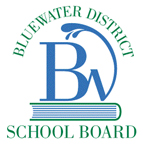 Saugeen District Senior SchoolM. McEwen                               K. WilkinsPrincipal                                    Vice Principal780 Gustavus St.                     Phone: 519-832-2091Port Elgin, Ontario                 Fax: 519-370-2954N0H 2C4                                    Website: sdss.bwdsb.on.ca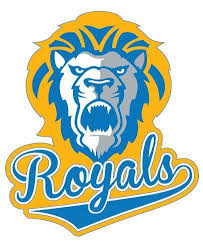 